2AB Mean Median ModeThe mean of a sample of 25 observations is 6.4. The mean of a second sample of 30 observations is 7.2. Calculate the mean of all 55 observations.The mean of a sample of 25 observations is 6.4. The mean of a second sample of 30 observations of 7.2. Calculate the mean of all 55 observations.Rebecca records the shirt collar size, x, of the male students in her year. The results are shown in the table.For the data, calculate: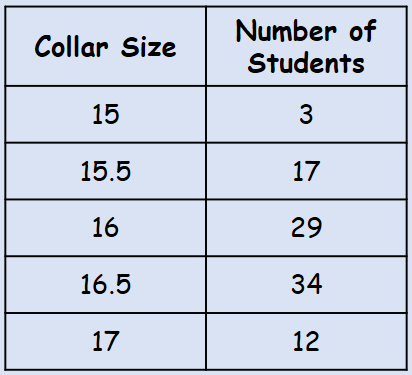 The modeThe medianThe meanExplain why a shirt manufacturer might use the mode for setting their production quotaThe length,  mm, to the nearest mm, of a random sample of pine cones is measured. The data is shown in the table to the right.Write down the modal class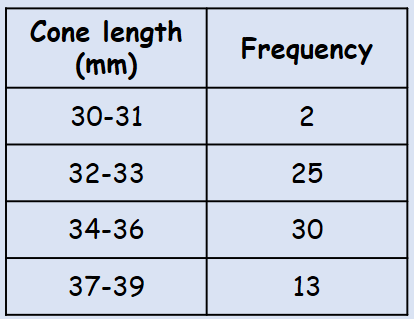 Estimate the meanFind the median class2C Quartiles & InterpolationFrom the large data set, the daily maximum gust (knots) during the first 20 days of June 2015 is recorded in Hurn. The data is shown below:Find the median and quartiles for this data.The length of time (to the nearest minute) spent on the internet each evening by a group of students is shown in the table below.Find an estimate for the upper quartileFind an estimate for the 10th percentile2D IQR & Other RangesThe table shows the masses (tonnes) of 120 African elephants.Find estimates for: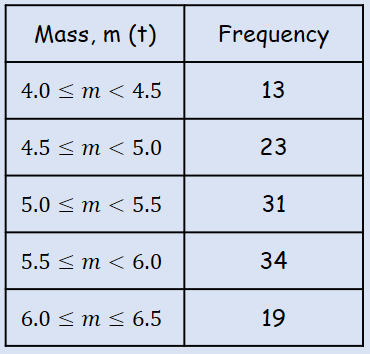 The rangeThe interquartile rangeThe 10th to 90th percentile range2E Variance & Standard DeviationThe marks gained in a test by seven randomly selected students are:x		3  4  6  2  8  8  5Find the variance and standard deviation of the marks of the seven students.Shamsa records the time spent out of school during the lunch hour to the nearest minute, x, of the female students in her year. The results are shown in the table. Calculate the standard deviation of the time spent out of school.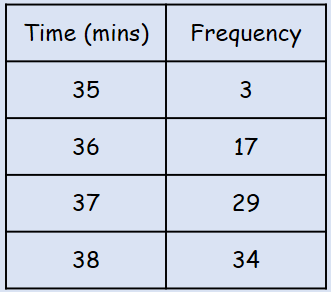 Andy recorded the length, in minutes, of each telephone call he made for a month. The data is summarized in the table below.Calculate an estimate of the standard deviation of the length of the phonecalls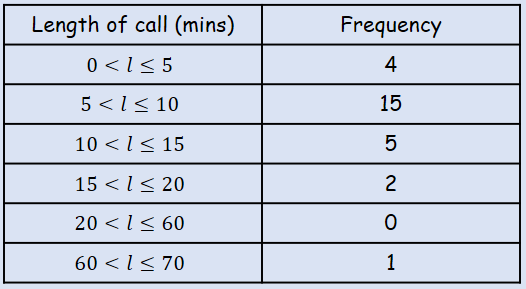 2F CodingA scientist measures the temperature,  at five different points in a nuclear reactor. Her results are given below:332,  355,  306,  317,  340Use the coding  to code this dataCalculate the mean and standard deviation of the coded dataUse your answer to b) the calculate the mean and standard deviation of the original data.From the large data set, date on the maximum gust,  knots, is recorded in Leuchars during May and June 2015.The data was coded using  and the following statistics found:Calculate the mean and standard deviation of the maximum gust in knots.1415171718181919222223232324252627283639Time spent on internet (mins)Frequency30-31232-332534-363037-3913